Приложение к постановлению администрацииПалехского муниципального районаот 10.03.2021 № 110-пПеречень муниципального имущества Палехского городского поселения, предназначенного для предоставления во владение и (или) в пользование субъектам малого и среднего предпринимательства и организациям, образующим инфраструктуру поддержки субъектов малого и среднего предпринимательства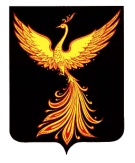 АДМИНИСТРАЦИЯПАЛЕХСКОГО МУНИЦИПАЛЬНОГО РАЙОНААДМИНИСТРАЦИЯПАЛЕХСКОГО МУНИЦИПАЛЬНОГО РАЙОНААДМИНИСТРАЦИЯПАЛЕХСКОГО МУНИЦИПАЛЬНОГО РАЙОНАПОСТАНОВЛЕНИЕПОСТАНОВЛЕНИЕПОСТАНОВЛЕНИЕот 10.03.2021 № 110-пО внесении изменения в постановление администрации Палехского муниципального района от 23.03.2020 № 166-п «Об утверждении перечня муниципального имущества Палехского городского поселения, предназначенного для предоставления во владение и (или) в пользование субъектам малого и среднего предпринимательства и организациям, образующим инфраструктуру поддержки субъектов малого и среднего предпринимательства»В соответствии с Порядком формирования, ведения, ежегодного дополнения  и опубликования перечня муниципального имущества Палехского городского поселения, предназначенного для предоставления во владение и (или) в пользование самозанятым гражданам, субъектам малого и среднего предпринимательства и организациям, образующим инфраструктуру поддержки субъектов малого и среднего предпринимательства, утвержденным постановлением администрации Палехского муниципального района от 16.10.2020 № 552-п,   администрация Палехского муниципального района  постановляет: 1. Внести в постановление администрации Палехского муниципального района от 23.03.2020 № 166-п «Об утверждении перечня муниципального имущества Палехского городского поселения, предназначенного для предоставления во владение и (или) в пользование субъектам малого и среднего предпринимательства и организациям, образующим инфраструктуру поддержки субъектов малого и среднего предпринимательства» изменение, дополнив приложение к постановлению строкой № 2 (Приложение). 2. Опубликовать актуальную версию Перечня в информационном бюллетене органов местного самоуправления Палехского муниципального района и разместить на официальном сайте Палехского муниципального района в течение тридцати календарных дней со дня подписания настоящего постановления.Глава Палехскогомуниципального районаИ.В. Старкин№ п/пАдрес (местоположение) объекта) Вид объекта недвижимости;тип движимого имущества Наименование объекта учета Сведения о недвижимом имуществеСведения о недвижимом имуществеСведения о недвижимом имуществе№ п/пАдрес (местоположение) объекта) Вид объекта недвижимости;тип движимого имущества Наименование объекта учета Основная характеристика объекта недвижимости Основная характеристика объекта недвижимости Основная характеристика объекта недвижимости № п/пАдрес (местоположение) объекта) Вид объекта недвижимости;тип движимого имущества Наименование объекта учета Тип (площадь - для земельных участков, зданий, помещений; протяженность, объем, площадь, глубина залегания - для сооружений; протяженность, объем, площадь, глубина залегания согласно проектной документации - для объектов незавершенного строительства)Фактическое значение/Проектируемое значение (для объектов незавершенного строительства)Единица измерения (для площади - кв. м; для протяженности - м; для глубины залегания - м; для объема - куб. м)12345672Ивановская обл., Палехский район, п. Палех, ул. Ленина, д.33нежилое зданиездание Арт-центра600кв.мСведения о недвижимом имуществеСведения о недвижимом имуществеСведения о недвижимом имуществеСведения о недвижимом имуществеСведения о недвижимом имуществеСведения о недвижимом имуществеСведения о недвижимом имуществеСведения о недвижимом имуществеСведения о недвижимом имуществеСведения о движимом имуществеСведения о движимом имуществеСведения о движимом имуществеСведения о движимом имуществеСведения о движимом имуществеСведения о движимом имуществеКадастровый номер Кадастровый номер Кадастровый номер Техническое состояние объекта недвижимостиТехническое состояние объекта недвижимостиКатегория земель Вид разрешенного использования Вид разрешенного использования Вид разрешенного использования Сведения о движимом имуществеСведения о движимом имуществеСведения о движимом имуществеСведения о движимом имуществеСведения о движимом имуществеСведения о движимом имуществеНомерТип (кадастровый, условный, устаревший)Тип (кадастровый, условный, устаревший)Техническое состояние объекта недвижимостиТехническое состояние объекта недвижимостиКатегория земель Вид разрешенного использования Вид разрешенного использования Вид разрешенного использования Государственный регистрационный знак (при наличии)Марка, модельМарка, модельГод выпускаГод выпускаСостав (принадлежнос-ти) имущества 89910101112121213141415151637:11:040121:94кадастровыйкадастровыйудовлетворительноеудовлетворительноеземли населенных пунктовдля обслуживания объектов культурного наследия; для размещения объектов культурыдля обслуживания объектов культурного наследия; для размещения объектов культурыдля обслуживания объектов культурного наследия; для размещения объектов культурыСведения о правообладателях и о правах третьих лиц на имуществоСведения о правообладателях и о правах третьих лиц на имуществоСведения о правообладателях и о правах третьих лиц на имуществоСведения о правообладателях и о правах третьих лиц на имуществоСведения о правообладателях и о правах третьих лиц на имуществоСведения о правообладателях и о правах третьих лиц на имуществоСведения о правообладателях и о правах третьих лиц на имуществоСведения о правообладателях и о правах третьих лиц на имуществоСведения о правообладателях и о правах третьих лиц на имуществоСведения о правообладателях и о правах третьих лиц на имуществоСведения о правообладателях и о правах третьих лиц на имуществоСведения о правообладателях и о правах третьих лиц на имуществоСведения о правообладателях и о правах третьих лиц на имуществоСведения о правообладателях и о правах третьих лиц на имуществоСведения о правообладателях и о правах третьих лиц на имуществоДля договоров аренды и безвозмездного пользованияДля договоров аренды и безвозмездного пользованияДля договоров аренды и безвозмездного пользованияДля договоров аренды и безвозмездного пользованияНаименование правообладателя Наименование правообладателя Наименование правообладателя Наличие ограниченного вещного права на имущество ИНН правообладателя ИНН правообладателя ИНН правообладателя Контактный номер телефона Контактный номер телефона Адрес электронной почты Адрес электронной почты Наличие права аренды или права безвозмездного пользования на имущество  Наличие права аренды или права безвозмездного пользования на имущество  Дата окончания срока действия договора (при наличии)Дата окончания срока действия договора (при наличии)Наименование правообладателя Наименование правообладателя Наименование правообладателя Наличие ограниченного вещного права на имущество ИНН правообладателя ИНН правообладателя ИНН правообладателя Контактный номер телефона Контактный номер телефона Адрес электронной почты Адрес электронной почты 171718181919192021212122222323нетнетПалехское городское поселениеПалехское городское поселениеПалехское городское поселениеоперативное управление3717002039371700203937170020398(49334)2-12-898(49334)2-12-89imushestvo@palekhmr.ruimushestvo@palekhmr.ru